《在线课堂》学习单班级：                姓名：                 单元数学 6年级下册第6单元课题《邮票中的数学问题》自主攀登1.下表是与邮政相关的费用，请根据此表计算邮费。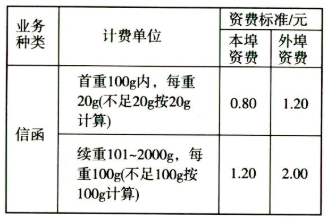 王娟的信重18g,寄给本市的朋友，该贴多少元的邮票？郭靖的信重150g,寄给本市的外婆家，该贴多少元的邮票？李强的信重6g,寄给外市的叔叔家，该贴多少元的邮票？（4）张菁的信重182g,寄给省外打工的爸爸，需要贴多少元的邮票？说句心里话